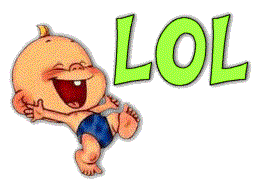 Je suis responsable de ce que je dis, pas de ce que tu comprends … 

 L'esprit c'est comme un parachute. Il n'est utile que s'il est      ouvert.La vie c'est comme une glace, si tu n’en profite pas elle te file entre Les doigts.
T'as mis 9 mois pour venir au monde, tu peux bien attendre 5 minutes.Dans la vie, il vaut mieux avancer dans le désordre que de piétiner dans l'ordre.La pilule fait grossir, surtout si on l'oublie.Ce n'est pas en coupant les oreilles d'un âne qu'on en fera un cheval de course.